Special Union for the International Classification for Industrial Designs (Locarno Union) 
Committee of ExpertsFifteenth SessionGeneva, January 24 to 28, 2022DRAFT AGENDAprepared by the SecretariatOpening of the sessionElection of a Chair and two Vice-ChairsAdoption of the agenda
		See the present document.Consideration of proposals for amendments and additions to the thirteenth edition of the Locarno Classification
		See project LO152, Annex 1.	Revision management solution (RMS)
		See project LO152, Annex 2.Next session of the Committee of ExpertsClosing of the session[End of document]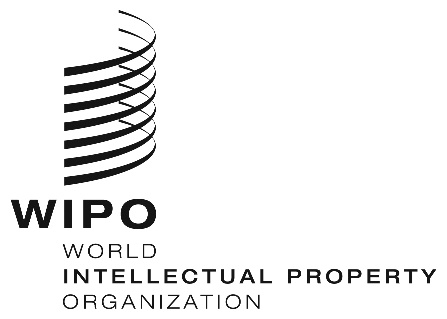 ECeL/15/1 Prov.  CeL/15/1 Prov.  CeL/15/1 Prov.  ORIGINAL:  EnglishORIGINAL:  EnglishORIGINAL:  EnglishDATE:  NOVEMBER 24, 2021DATE:  NOVEMBER 24, 2021DATE:  NOVEMBER 24, 2021